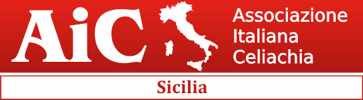 Assemblea ordinaria AIC SiciliaNome __________________________________   Cognome ___________________________________Città ___________________________________    Provincia  ___________________________________Cell __________________________________  email_________________________________________Codice Socio __________________________________________________________________________    Documento Identità (tipo e numero) _________________________________________________  Rilasciato da comune di ______________________________________________________________Data di emissione______________________   Data di scadenza____________________________Luogo e data ______________________   Firma _________________________________________